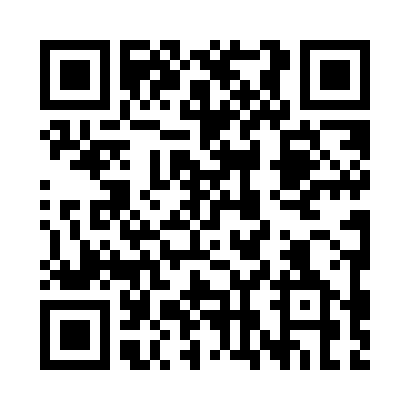 Prayer times for Planaltina, BrazilWed 1 May 2024 - Fri 31 May 2024High Latitude Method: NonePrayer Calculation Method: Muslim World LeagueAsar Calculation Method: ShafiPrayer times provided by https://www.salahtimes.comDateDayFajrSunriseDhuhrAsrMaghribIsha1Wed5:086:2212:083:265:547:032Thu5:086:2212:083:265:537:023Fri5:096:2212:073:265:537:024Sat5:096:2212:073:255:527:025Sun5:096:2312:073:255:527:016Mon5:096:2312:073:255:517:017Tue5:096:2312:073:255:517:018Wed5:096:2312:073:255:517:009Thu5:106:2412:073:245:507:0010Fri5:106:2412:073:245:507:0011Sat5:106:2412:073:245:507:0012Sun5:106:2512:073:245:496:5913Mon5:106:2512:073:245:496:5914Tue5:116:2512:073:235:496:5915Wed5:116:2512:073:235:486:5916Thu5:116:2612:073:235:486:5917Fri5:116:2612:073:235:486:5918Sat5:116:2612:073:235:486:5819Sun5:126:2712:073:235:486:5820Mon5:126:2712:073:235:476:5821Tue5:126:2712:073:225:476:5822Wed5:126:2812:073:225:476:5823Thu5:136:2812:073:225:476:5824Fri5:136:2812:083:225:476:5825Sat5:136:2912:083:225:476:5826Sun5:136:2912:083:225:476:5827Mon5:136:2912:083:225:466:5828Tue5:146:3012:083:225:466:5829Wed5:146:3012:083:225:466:5830Thu5:146:3012:083:225:466:5831Fri5:156:3112:083:225:466:58